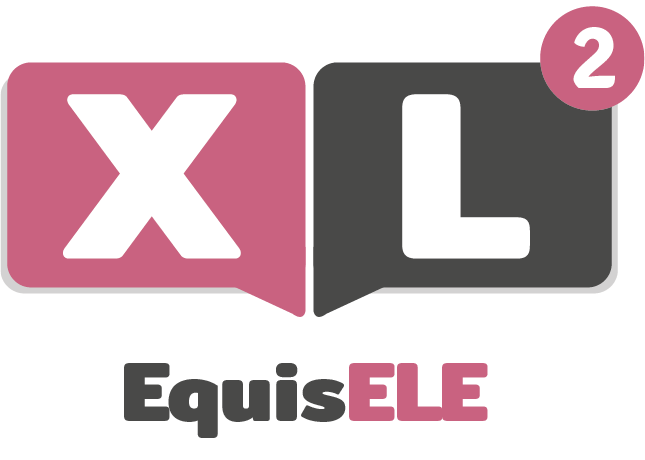 Plan wynikowyPodstawa programowa III.2.0.2h/tydzieńTemat Liczba godzinTreści nauczaniaTreści nauczaniaPP II.2.0.Temat Liczba godzinŚrodki językoweWymagania edukacyjnePP II.2.0.Unidad 0: El español tiene futuroUnidad 0: El español tiene futuroUnidad 0: El español tiene futuroUnidad 0: El español tiene futuroUnidad 0: El español tiene futuroEl español tiene futuro. Hiszpański ma przyszłość.1PP Człowiek – dane personalne, zainteresowaniaPP Edukacja – uczenie się języków obcychPP Życie prywatne – czas wolnyUczeń:-przedstawia inne osoby,-mówi o zainteresowaniach i pasjach,-mówi, jakich języków się uczy.I.1, I.3, I.5, III.1, III.4, IV.1, IV.2, IV.5, VIII.1, XI, XIII¡Que recuerdos! Powtórzenie słownictwa.1PP Człowiek – dane personalne, zainteresowaniaPP Edukacja – uczenie się języków obcychUczeń:-formułuje pytania dotyczące codziennych czynności.I.1, I.3, VI.3, XI, XIII, XIVEn familia. Rodzina - powtórka.1PP Życie prywatne – rodzina, czynności życia codziennegoUczeń:-opisuje zdjęcia,-komentuje codzienne czynności.-określa I.5, III.1, III.2, III.3, V.1, VI.4, VIII.1, XI, XIIINuevo curso escolar. Nowy rok szkolny.1PP Edukacja – przedmioty nauczania, uczenie się, oceny szkolnePP Życie prywatne – znajomi i przyjaciele, czynności życia codziennegoUczeń:-pisze dialogi do komiksu,-opisuje plany i cele,-tłumaczy zdania na język hiszpańskii.I.3, I.5, III.3, III.5, VI.8, XI, XIIIUnidad 1: Ciudades deportivas, artísticas y cálidasUnidad 1: Ciudades deportivas, artísticas y cálidasUnidad 1: Ciudades deportivas, artísticas y cálidasUnidad 1: Ciudades deportivas, artísticas y cálidasUnidad 1: Ciudades deportivas, artísticas y cálidasDe maratón en … Maratońskie miasta.2PP Podróżowanie i turystyka – zwiedzaniePrzymiotniki opisujące miasto.Czasowniki ser i estar.Uczeń:-opisuje miasto,-opisuje położenie.I.8, III.3, VI.3, VI.4, VII.4, IX.1, XI, XIII, XIVDe maratón en Sevilla. Maraton w Sewilli.1PP Podróżowanie i turystyka – zwiedzaniePP Sport – maratonCzasowniki ruchu: correr, pasar, cruzar.Czasowniki hay i estar.Uczeń:-opisuje trasę maratońską,-opisuje miejsca w mieście.I.8, I.10, II.4, II.5, III.4, III.5, IV.1, IX.1, XI, XIII, XIV¿A pie o en transmi? Pieszo czy autobusem?1PP Podróżowanie i turystyka – środki transportuRekomendowanie: debes, es mejor, lo mejor es, puedes itp.Uczeń:-rekomenduje miejsca w mieście,-mówi, jakim środkiem transportu dojechać do wybranego miejsca w mieście.I.8, III.1, III.2, III.4, VI.8, VII.8, IX.1, XI, XIIIRutas de grafitis en Bogotá. Grafiti w Bogocie.1PP Podróżowanie i turystyka – orientacja w tereniePP Kultura – sztuka miejscaLiczebniki porządkowe.Wskazywanie drogi: seguir todo recto, girar.Uczeń:-pyta, gdzie znajduje się wybrane miejsce,-jak do niego dotrzeć,-opisuje drogę,-opisuje murale w Bogocie.I.8, I.9, II.4, II.5, III.4, III.5, VI.3, VII.3, IX.1, XI, XIII, XIV¿Qué tiempo hace en …? Jaka jest pogoda w  …?1PP Świat przyrody – pogodaPP Sport – dyscypliny sportuCzasowniki związane ze sportem: hacer, practicar, jugar.Czasowniki związane z pogodą: hay, hace, está. Uczeń:-pyta, jaka jest pogoda,-nazywa stany pogodowe,-opowiada o różnych sportach uprawianych w różnych warunkach atmosferycznych.I.10, I.13, III.3, III.4, VI.3, XIII, XIVDe Córdoba a Córdoba. Kordoba.1PP Podróżowanie i turystyka – zwiedzaniePP Sport – dyscypliny sportuPP Świat przyrody – pogoda, pory roku, krajobrazLiczebniki do 100000.Uczeń:-porównuje dwa miasta pod względem położenia, zabytków i atrakcji oraz pogody.- I.8, I.10, I.13, II.2, II.5, III.4, VI.3, VI.4, VIII.1, VIII.2, IX.1, XIIITe queda bien 1. Dobrze na tobie leży 1- gry i zabawy językowe.1PP Podróżowanie i turystyka – zwiedzanie, orientacja w tereniePP Sport – dyscypliny sportuPP Świat przyrody – pogoda, pory roku, krajobrazUczeń:-redaguje wpis na blogu o wybranym mieście,-opisuje miasto,-pyta o drogę,-wyjaśnia trasę.I.8, I.10, I.13, V.1, VI.3, XITaxi a lo cubano. Taksówką na Kubie.1PP Podróżowanie i turystyka – zwiedzaniePP Kultura - gestyUczeń:-wyjaśnia gesty używane na Kubie w celu zamówienia taksówki.I.8, I.9, III.1, III.4, VI.4, VI.5, VIII.1, IX.1, IX.2, XII, XIVEs talla 1. Twój rozmiar 1 - praca projektowa. 2PP Podróżowanie i turystyka – zwiedzanie, orientacja w tereniePP Sport – dyscypliny sportuPP Świat przyrody – pogoda, pory roku, krajobrazUczeń:-realizuje wybrany projekt i prezentuje go na forum klasy.I.8, I.10, I.13, IV.1, IV.2, IV.5, IV.6, XI, XII, XIIIRepaso 1. Powtórzenie 1.1Utrwalenie środków leksykalnych, gramatycznych oraz funkcji językowych z rozdziału 1. Uczeń dokonuje samooceny i wykorzystuje techniki samodzielnej pracy nad językiem (np. korzystanie ze słownika, poprawianie błędów, prowadzenie notatek, stosowanie mnemotechnik, korzystanie z tekstów kultury w języku hiszpańskim).Utrwalenie środków leksykalnych, gramatycznych oraz funkcji językowych z rozdziału 1. Uczeń dokonuje samooceny i wykorzystuje techniki samodzielnej pracy nad językiem (np. korzystanie ze słownika, poprawianie błędów, prowadzenie notatek, stosowanie mnemotechnik, korzystanie z tekstów kultury w języku hiszpańskim).XUnidad 2: Para comprar, elegir y comerUnidad 2: Para comprar, elegir y comerUnidad 2: Para comprar, elegir y comerUnidad 2: Para comprar, elegir y comerUnidad 2: Para comprar, elegir y comerOfertas fuera de serie. Oferty w supermarkecie.2PP Żywienie – artykuły spożywcze Przyimki: de, con, sin.Zaimki nieokreślone: algo, nada.Uczeń:-komentuje nawyki zakupowe związane z jedzeniem.I.6, III.4, VI.4, VI.5, XIII, XIVPara picar … Przekąski.1PP Żywienie – artykuły spożywcze, posiłki i ich przygotowanieZaimki w dopełnieniu bliższym.Przepisy.Uczeń:-opisuje swoje upodobania żywieniowe,-opisuje przygotowanie posiłków,-opisuje przepisy.I.6, III.4, VI.3, VI.4, VI.5, XI, XIII, XIVA tu elección. Ty wybierasz.1PP Żywienie – artykuły spożywcze, posiłki i ich przygotowaniePrzeczenie.Czasownik: apetecer.Uczeń:-opisuje dietę,-opisuje nawyki żywieniowe.I.6, II.1, II.3, II.5, VI.5, IX.1, XI, XIII, XIVComida saludable. Zdrowe jedzenie.1PP Żywienie – artykuły spożywcze, posiłki i ich przygotowanie, zdrowa dietaCzasownik apetecer.Rady i oceny: es saludable, recomendable, bueno, fácil itp.Uczeń:-ocenia i wartościuje,-rekomenduje,-opisuje diety,-wyjaśnia mity związane z odżywianiem.I.6, III.4, VI.3, VI.4, VI.5, VIII.2, XIII¡Buen provecho! Smacznego!1PP Żywienie – artykuły spożywcze, posiłki i ich przygotowanie, lokale gastronomiczneBezosobowy zaimek se.Rodzajniki określone i nieokreślone.Uczeń:-opisuje dania,-zamawia jedzenie w aplikacji.I.6, II.5, III.5, IV.1, VI.3, VI.4, VI.5, IX.1, IX.2, XIII, XIV¿Bar o restaurante? W barze czy restauracji?1PP Żywienie –lokale gastronomiczneUczeń:-zamawia dania w restauracji.I.6, II.5, III.5, III.6, VI.3, VI.4, VI.5, VI.14, IX.1, IX.2, XI, XIII, XIVTe queda bien 2. Dobrze na tobie leży 2 - gry i zabawy językowe.1PP Żywienie – artykuły spożywcze, posiłki i ich przygotowanieUczeń:-opisuje dania i diety,-redaguje komentarz o wybranej restauracji.I.6, II.1, IV.1, V.1, V.5, V.6, VI.8, XI, XIIILa once y la sobremesa. Chilijskie zwyczaje przy stole.1PP Żywienie – artykuły spożywczePP Kultura – zwyczajeUczeń:-wyjaśnia chilijskie zwyczaje la once y sobremesa,-porównuje zwyczaje.I.6, I.9, III.2, VI.4, VI.5, IX.1, IX.2, XIII, XIVEs talla 2. Twój rozmiar 2 - praca projektowa.2PP Żywienie – artykuły spożywcze, posiłki i ich przygotowanieUczeń:-realizuje wybrany projekt i prezentuje go na forum klasy.I.6, IV.1, IV.2, IV.5, IV.6, XI, XII, XIIIRepaso 2. Powtórzenie 2.1Utrwalenie środków leksykalnych, gramatycznych oraz funkcji językowych z rozdziału 2. Uczeń dokonuje samooceny i wykorzystuje techniki samodzielnej pracy nad językiem (np. korzystanie ze słownika, poprawianie błędów, prowadzenie notatek, stosowanie mnemotechnik, korzystanie z tekstów kultury w języku hiszpańskim).Utrwalenie środków leksykalnych, gramatycznych oraz funkcji językowych z rozdziału 2. Uczeń dokonuje samooceny i wykorzystuje techniki samodzielnej pracy nad językiem (np. korzystanie ze słownika, poprawianie błędów, prowadzenie notatek, stosowanie mnemotechnik, korzystanie z tekstów kultury w języku hiszpańskim).XUnidad 3: Eligiendo, amueblando y decorandoUnidad 3: Eligiendo, amueblando y decorandoUnidad 3: Eligiendo, amueblando y decorandoUnidad 3: Eligiendo, amueblando y decorandoUnidad 3: Eligiendo, amueblando y decorandoGeocaching en mi barrio. Geocaching w mojej dzielnicy.2PP Miejsce zamieszkania – dom i okolica, pomieszczeniaPP Zakupy i usługi – rodzaje sklepów, korzystanie z usługZaimki wskazujące. Przyimki.Uczeń:-opisuje, co można robić w różnych miejscach w mieście,-opisuje usługi w mieście.I.2, I.7, II.3, II.5, III.2, III.4, III.5, V.1, VI.4, VII.4, XIVVisitando Valencia. W Walencji.1PP Miejsce zamieszkania – dzielnicaPP Podróżowanie i turystyka – zwiedzaniePeryfraza: estar+gerundio.Określanie ilości i natężenia.Uczeń:-opisuje czynności wykonywane w czasie mówienia,-opisuje dzielnicę.I.2, I.8, II.4, III.4, III.5, VI.3, VI.4, VI.5, IX.1, IX.2, XI, XIII, XIVAlojamiento de intercambio. Zakwaterowanie na kursie językowym.1PP Miejsce zamieszkania – dom i okolice, wyposażenieOkoliczniki przyzwolenia.Rodzajnik nijaki lo.Uczeń:-opisuje dom i pomieszczenia,-wskazuje wady i zalety wybranego zakwaterowania,-opisuje okolicę,-opisuje wyposażenie domu.I.2, II.4, II.5, III.4, VI.4, VI.5, XIII, XIVAlquiler problemático. Problematyczny wynajem.1PP Miejsce zamieszkania – dom, wyposażeniePP Praca – zawody i związane z nimi czynnościRóżnica: ser i estar.Peryfraza estar+gerundio.Uczeń:-opisuje czynności związane z niektórymi zawodami,-pisze reklamację zakwaterowania.I.2, I.4, III.1, III.2, III.3, V.1, V.6, VI.8, XIII, XIVEntre muebles. Meble.1PP Miejsce zamieszkania – dom, pomieszczenia, meblePrzyimki.Uczeń:-opisuje meble,-opisuje położenie.I.2, III.2, IV.1, VI.8, XI, XIII, XIVUna mudanza con estilo. Przeprowadzka.1PP Miejsce zamieszkania – dom, pomieszczenia, meble, dodatkiZaimki dzierżawcze.Zaimki nieokreślone.Uczeń:-opisuje wyposażenie wnętrza.I.2, II.2, II.3, III.4, VI.4, VI.5, XIVTe queda bien 3. Dobrze na tobie leży 3 - gry i zabawy językowe.1PP Miejsce zamieszkania – dom, pomieszczenia, mebleUczeń:-opisuje wyposażenie domu,-opisuje meble,-redaguje mail z prośbą o informację dotyczące zakwaterowania.I.2, V.1, V.5, VI.3, XI, XIIIBarrios latinos en Nueva York. Dzielnice latynoskie w Nowym Jorku.1PP Miejsce zamieszkania – dom i okoliceUczeń:-opisuje dzielnice latynoskie w Nowym Jorku,-zna niektóre terminy w języku Spanglish,-definiuje język Spanglish.I.2, III.1, III.4, VI.4, VI.5, VIII.1, VIII.2, IX.1, IX.2, XIII, XIVEs talla 3. Twój rozmiar 3 - praca projektowa.2PP Miejsce zamieszkania – dom, pomieszczenia, meble, dodatkiUczeń:-realizuje wybrany projekt i prezentuje go na forum klasy.I.2, IV.1, IV.4, IV.5, IV.6, XI, XII, XIIIRepaso 3. Powtórzenie 3.1Utrwalenie środków leksykalnych, gramatycznych oraz funkcji językowych z rozdziału 3. Uczeń dokonuje samooceny i wykorzystuje techniki samodzielnej pracy nad językiem (np. korzystanie ze słownika, poprawianie błędów, prowadzenie notatek, stosowanie mnemotechnik, korzystanie z tekstów kultury w języku hiszpańskim).Utrwalenie środków leksykalnych, gramatycznych oraz funkcji językowych z rozdziału 3. Uczeń dokonuje samooceny i wykorzystuje techniki samodzielnej pracy nad językiem (np. korzystanie ze słownika, poprawianie błędów, prowadzenie notatek, stosowanie mnemotechnik, korzystanie z tekstów kultury w języku hiszpańskim).XUnidad 4: Con buena onda y buen ritmoUnidad 4: Con buena onda y buen ritmoUnidad 4: Con buena onda y buen ritmoUnidad 4: Con buena onda y buen ritmoUnidad 4: Con buena onda y buen ritmoEntre juegos. Gry.2PP Życie prywatne – spędzanie czasu wolnego, gryTryb rozkazujący twierdzący.Uczeń:-opisuje zasady różnych gier,-nakazuje,-instruuje.I.5, II.3, III.1, VI.11, XI, XIII, XIVDime a qué juegas y te diré cómo eres. Powiedz mi, w co grasz, a powiem Ci, jaki jesteś.1PP Życie prywatne – spędzanie czasu wolnego, gry komputerowePP Człowiek – umiejętności i wiedzaCzasowniki saber i conocer.Słowotwórstwo –dor.Uczeń:-opisuje bohaterów gier,-opisuje różne typy graczy,-opisuje akcję gry komputerowej.I.1, I.5, I.12, II.2, II.3, II.5, V.1, V.6, VII.4, VIII.1, VIII.2, IX.1, XI, XIII, XIVRegala experiencias. Doświadczenia i prezenty.1PP Człowiek – doświadczeniePP Życie prywatne – przyjaciele, czas wolnyCzas przeszły preterito perfecto compuesto – czasowniki regularne.Przysłówki częstotliwości.Uczeń:-opisuje doświadczenia swoje i innych osób.I.1, I.5, II.5, III.2, III.4, IV.2, VI.3, VI.4, VI.5, VI.8, XI, XIII, XIVCosas que hacer, cosas que he hecho. Doświadczenia.1PP Edukacja – życie szkolne.PP Życie prywatne – przyjaciele, czas wolny.Czas przeszły preterito perfecto compuesto – czasowniki nieregularne.Uczeń:-opisuje doświadczenia,-opisuje najlepsze momenty w tym roku szkolnym,-opisuje plany na przyszłość.I.3, I.5,  II.3, II.5, III.2, III.4, IV.2, VI.4, VI.5, VIII.1, XI, XIII, XIVFusión de ritmos. Muzyka fusion.1PP Kultura – muzyka, opisywanie piosenekUczeń:-opisuje piosenki.I.9, II.5, III.1, III.4, IV.1, IV.5, IV.6, IX.1, XIII, XIVMúsica y emociones. Muzyka i emocje.1PP Kultura – muzyka, nagrody Grammy Latinos.PP Człowiek – emocjeOpis emocji.Czasownik estar.Uczeń:-opisuje artystów i ich twórczość,-opisuje emocje i stany emocjonalne.I.1, I.9, II.5, III.1, IV.6, VI.4, VI.5, VI.13, IX.1, XIII, XIVTe queda bien 4. Dobrze na Tobie leży 4 - gry i zabawy językowe.1PP Kultura – muzyka.PP Człowiek - emocjeUczeń:-opisuje doświadczenia,-opisuje stany emocjonalne,-opisuje gry.I.1, I.9, IV.1, IV.2, IV.7, XI, XIIIFestival de música caribeña. Festiwal muzyki karaibskiej.1PP Kultura – muzyka, uczestnictwo w kulturze.Uczeń:-definiuje pojęcie synkretyzmu muzycznego.I.9, III.1, III.2, III.4, IV.5, IV7, VIII.1, VIII.2, IX.1, IX.2, XIIIEs talla 4. Twój rozmiar 4 - praca projektowa.2PP Kultura – muzyka.PP Człowiek – emocje.PP Życie prywatne – rodzina, znajomi, wolny czas.Uczeń:-realizuje wybrany projekt i prezentuje go na forum klasy.I.1, I.5, I.9, IV.1, IV.2, IV.5, V.2, XI, XII, XIIIRepaso 4. Powtórzenie 4.1Utrwalenie środków leksykalnych, gramatycznych oraz funkcji językowych z rozdziału 4. Uczeń dokonuje samooceny i wykorzystuje techniki samodzielnej pracy nad językiem (np. korzystanie ze słownika, poprawianie błędów, prowadzenie notatek, stosowanie mnemotechnik, korzystanie z tekstów kultury w języku hiszpańskim).Utrwalenie środków leksykalnych, gramatycznych oraz funkcji językowych z rozdziału 4. Uczeń dokonuje samooceny i wykorzystuje techniki samodzielnej pracy nad językiem (np. korzystanie ze słownika, poprawianie błędów, prowadzenie notatek, stosowanie mnemotechnik, korzystanie z tekstów kultury w języku hiszpańskim).X